PRICE LIST OF STUDENT DORMITORY NOVA GORICA 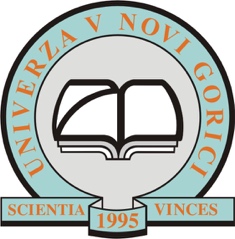 UNIVERSITY OF NOVA GORICAConditions:If a student moves in by the 15th of the month, they pay accommodation costs for the entire month. If a student moves out by the 15th of the month, inclusive, they pay accommodation costs of 10 EUR per day.If a student moves out from the 15th to the end of the month, they pay accommodation costs for the entire month.The price list is valid from October 1, 2023, onwards.bed / monthtax includedbed / daytax includeddouble room150 EUR10 EUR